Základní škola Česká Třebová, Ústecká uliceÚstecká 160, 560 03 Česká Třebová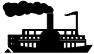 ZŠ ParníkŽádost o uvolnění žáka/žákyně z vyučování                                         Zákonný zástupce Jméno a příjmení: _______________________________________________________ Adresa:  _______________________________________________________ Žák/žákyně Jméno a příjmení: _______________________________________________________ Třída:   _______________________________________________________ Žádám o uvolnění z vyučování ve dnech od ______________ do _____________ z důvodu______________________________________________________(např. rodinná rekreace, sportovní soustředění, ozdravný pobyt, apod.) Prohlašuji, že jsem si vědom/a možných důsledků absence žáka/žákyně na průběhu vzdělávání a nezbytnosti doplnění zameškaných povinností za období absence dle pokynů jednotlivých vyučujících.  V ________________________ dne ___________ 			______________________________  podpis zákonného zástupce  -------------------------------------------------------------------------------------------------------------Vyjádření třídní/ho učitelky/e žáka:  Po konzultaci s vyučujícími doporučuji/nedoporučuji uvolnění.  podpis třídní/ho učitelky/e:   _________________________Vyjádření ředitele školy:  Po vyjádření třídní/ho učitelky/e schvaluji/neschvaluji uvolnění.  podpis ředitele školy: __________________________Základní škola Česká Třebová, Ústecká uliceÚstecká 160, 560 03 Česká TřebováZŠ ParníkŽádost o uvolnění žáka/žákyně z vyučování                                         Zákonný zástupce Jméno a příjmení: _______________________________________________________ Adresa:  _______________________________________________________ Žák/žákyně Jméno a příjmení: _______________________________________________________ Třída:   _______________________________________________________ Žádám o uvolnění z vyučování ve dnech od ______________ do _____________ z důvodu______________________________________________________(např. rodinná rekreace, sportovní soustředění, ozdravný pobyt, apod.) Prohlašuji, že jsem si vědom/a možných důsledků absence žáka/žákyně na průběhu vzdělávání a nezbytnosti doplnění zameškaných povinností za období absence dle pokynů jednotlivých vyučujících.  V ________________________ dne ___________ 			______________________________  podpis zákonného zástupce  -------------------------------------------------------------------------------------------------------------Vyjádření třídní/ho učitelky/e žáka:  Po konzultaci s vyučujícími doporučuji/nedoporučuji uvolnění.  podpis třídní/ho učitelky/e:   _________________________Vyjádření ředitele školy:  Po vyjádření třídní/ho učitelky/e schvaluji/neschvaluji uvolnění.  podpis ředitele školy: __________________________